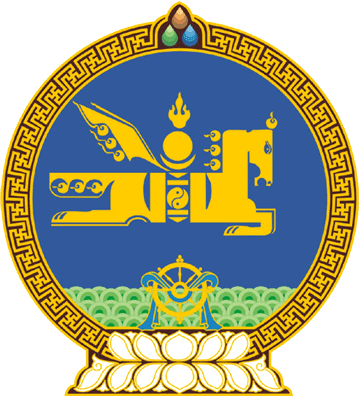 МОНГОЛ УЛСЫН ИХ ХУРЛЫНТОГТООЛ2022 оны 06 сарын 28 өдөр     		            Дугаар 39                     Төрийн ордон, Улаанбаатар хот   Хуулийн төсөл буцаах тухайМонгол Улсын Их Хурлын чуулганы хуралдааны дэгийн тухай хуулийн 44 дүгээр зүйлийн 44.4 дэх хэсгийг үндэслэн Монгол Улсын Их Хурлаас ТОГТООХ нь:1.Үндэсний их баяр наадмын тухай хууль /Шинэчилсэн найруулга/-ийг дагаж мөрдөх журмын тухай хуулийн төслийг эцэслэн батлах саналыг Улсын Их Хурлын нэгдсэн хуралдааны санал хураалтад оролцсон нийт гишүүний олонх дэмжээгүй тул төслийг Улсын Их Хурлын Төрийн байгуулалтын байнгын хороонд буцаасугай.		МОНГОЛ УЛСЫН 		ИХ ХУРЛЫН ДАРГА 				Г.ЗАНДАНШАТАР 